附件1财政支出项目绩效评价报告     评价类型：□实施过程评价      ☑完成结果评价     项目名称：     综合事务             项目单位：    海口市司法局                     主管部门：    海口市司法局                          评价时间：  2020 年 1 月1日至 2020年12 月31 日     组织方式：□财政部门    □主管部门     ☑项目单位     评价机构：□中介机构    □专家组   ☑项目单位评价组             评价单位（盖章）：                    上报时间：2020年4月20日项目绩效目标表项目名称：    注：以预算批复的绩效目标为准填列项目基本信息表财政支出项目绩效评价报告一、项目概况（一）项目基本性质、用途和主要内容 根据我局的工作职能和职责、按照项目资金的使用内容和用途，本单位综合事务项目资金支出主要用于扶贫、培训、精神文明、文化宣传等（二）项目绩效目标   大力开展扶贫工作、队伍意识形态、干部教育培训、自由贸易港建设、专项巡视检查、精神文明行动、文化宣传、疫情防控等。    二、项目资金使用及管理情况（一）项目资金到位情况分析（包括财政资金、自筹资金）综合事务2020年市财政预算资金66.99万元，均为市级财政预算资金。（二）项目资金使用情况分析综合事务按计划使用资金55.08万元，实际到位资金66.99万元，实际使用资金64.15万元，剩余2.84万元。项目资金管理情况分析（包括管理制度、办法的制订及执行情况等）2020年我局积极探索完善项目管理的有效机制，不断完善财务管理、内控管理制度，形成了一套行之有效的资金和项目管理体系，确保了综合事务项目的有效运行，确保该项目顺利实施，达到了应有的效果。项目经费及时到位，基本按照预算安排执行，项目资金拨付严格审批程序，使用规范，会计核算结果真实、准确。此次绩效评价过程中未发现有截留、挤占或挪用项目资金的情况。三、项目组织实施情况（一）项目组织情况分析（包括项目招投标情况、调整情况、完成验收等）2020年，在市委、市政府正确领导和省司法厅精心指导下，我局坚持以习近平新时代中国特色社会主义思想为指导，坚决贯彻落实习近平总书记“4.13”重要讲话和中央12号文件精神、《海南自贸港建设实施方案》以及省委、省政府和市委、市政府决策部署，创新履行“一个统筹、四大职能”，担当作为、真抓实干，充分发挥法治固根本、稳预期、利长远的保障作用，积极为我市营造稳定、公平、透明、可预期的法治化营商环境，各项工作取得了新进展、新成效。(二)项目管理情况分析（包括项目管理制度建设、日常检查监督管理等情况）根据国家、省、市相关规定及相关文件精神，对项目经费的使用制定了管理办法，不断加强财务管理内控制度，进一步完善经费管理规定。项目由组宣科、人事科、办公室、机关党委等科室预算组成，资金支出由办公室统筹办理，不以任何理由虚列、截留、挤占、挪用，也不超标准开支，严格按照财务规定执行。四、项目绩效情况（一）项目绩效目标完成情况分析1. 项目的经济性分析（1）项目成本（预算）控制情况项目支出严格按照预算科目及有关政策进行支付。项目成本（预算）节约情况项目支出严格按照财务管理办法相关规章制度执行。2. 项目的效率性分析（1）项目的实施进度截止2020年12月底项目已经全部实施完成，项目经费已拨付66.99万元，结余2.84万元。项目完成质量根据项目年初使用计划逐步实施，合理配置资源，确保整个项目高质高效，完成质量较好。3. 项目的效益性分析（1）项目预期目标完成程度圆满完成2020年度脱贫攻坚任务、培训、文化宣传等各项综合工作。项目实施对经济和社会的影响一是驻村扶贫干部及帮扶责任人深入开展大走访、大调研，认真倾听贫困群众诉求，耐心询问每户家庭情况，深挖致贫根源，逐户走访建档，与贫困户交心谈心、算账对比，制定帮扶计划，谋划布局产业项目，推进精准扶贫。把群众带动起来，推动贫困户的经济和产业健康发展。二是开展 “不忘初心 牢记使命”主题教育活动，提高党员干部的思想政治素质和科学理论水平。三是开展我为加快推进海南自由贸易港建设作贡献活动，大力弘扬敢闯敢试、敢为人先、埋头苦干的特区精神和扎根守土、坚韧不拔、无私奉献的椰树精神。4. 项目的可持续性分析海口市司法局是市政府组成部门，具有法律宣传、法律服务、法律保障三大职能，对巩固党的执政地位，推进依法治国方略，加强民主法制建设，维护社会公平正义，维护社会和谐稳定，促进经济社会发展，发挥着其他政府职能部门无法替代的功能和作用。项目绩效目标未完成原因分析2020年基本完成绩效目标。综合评价情况及评价结论2020年度，我局财务制度健全，管理规范，各项制度能有效执行。通过加强绩效管理，使资金得到有效使用，行政效率得到提高，促进了各项综合工作顺利开展。项目在目标设定、决策过程、资金分配、资金到位、资金管理、组织实施、项目效果等方面落实情况较好，总自评分96分，评价等次为优。主要经验及做法、存在的问题和建议做好项目实施的跟踪检查工作。定期不定期地对项目实施情况和经费使用情况进行跟踪检查，对能实现预期绩效目标的项目予以充分肯定，对进展缓慢，预期绩效目标较差的项目，及时进行协调和提出整改措施，确保项目实施工作正常运行，达到预期绩效目标。建议进一步健全和完善财务管理制度及内部控制制度，创新管理手段，用新思路、新方法，改进完善财务管理方法；按照财政支出绩效管理的要求，建立科学的财政资金效益考评制度体系，不断提高财政资金使用管理的水平和效率。七、其他需说明的问题无指标类型指标名称绩效目标绩效标准绩效标准绩效标准绩效标准指标类型指标名称绩效目标优良中差产出指标综合事务及时发放扶贫工作相关补贴优产出指标产出指标 ……成效指标综合事务保障扶贫工作顺利开展优成效指标  ……一、项目基本情况一、项目基本情况一、项目基本情况一、项目基本情况一、项目基本情况一、项目基本情况一、项目基本情况一、项目基本情况一、项目基本情况一、项目基本情况一、项目基本情况一、项目基本情况一、项目基本情况一、项目基本情况一、项目基本情况一、项目基本情况一、项目基本情况一、项目基本情况一、项目基本情况一、项目基本情况一、项目基本情况项目实施单位项目实施单位项目实施单位海口市司法局海口市司法局海口市司法局海口市司法局海口市司法局主管部门主管部门主管部门主管部门主管部门主管部门海口市司法局海口市司法局海口市司法局海口市司法局海口市司法局海口市司法局海口市司法局项目负责人项目负责人项目负责人唐卫斌唐卫斌唐卫斌唐卫斌唐卫斌联系电话联系电话联系电话联系电话联系电话联系电话68723935687239356872393568723935687239356872393568723935地址地址地址海口市秀英区长滨路市政府第二办公区16号楼海口市秀英区长滨路市政府第二办公区16号楼海口市秀英区长滨路市政府第二办公区16号楼海口市秀英区长滨路市政府第二办公区16号楼海口市秀英区长滨路市政府第二办公区16号楼海口市秀英区长滨路市政府第二办公区16号楼海口市秀英区长滨路市政府第二办公区16号楼海口市秀英区长滨路市政府第二办公区16号楼海口市秀英区长滨路市政府第二办公区16号楼海口市秀英区长滨路市政府第二办公区16号楼海口市秀英区长滨路市政府第二办公区16号楼邮编邮编邮编项目类型项目类型项目类型经常性项目（√）       一次性项目（  ）经常性项目（√）       一次性项目（  ）经常性项目（√）       一次性项目（  ）经常性项目（√）       一次性项目（  ）经常性项目（√）       一次性项目（  ）经常性项目（√）       一次性项目（  ）经常性项目（√）       一次性项目（  ）经常性项目（√）       一次性项目（  ）经常性项目（√）       一次性项目（  ）经常性项目（√）       一次性项目（  ）经常性项目（√）       一次性项目（  ）经常性项目（√）       一次性项目（  ）经常性项目（√）       一次性项目（  ）经常性项目（√）       一次性项目（  ）经常性项目（√）       一次性项目（  ）经常性项目（√）       一次性项目（  ）经常性项目（√）       一次性项目（  ）经常性项目（√）       一次性项目（  ）计划投资额（万元）计划投资额（万元）计划投资额（万元）55.0855.08实际到位资金（万元）实际到位资金（万元）实际到位资金（万元）实际到位资金（万元）实际到位资金（万元）66.99实际使用情况（万元）实际使用情况（万元）实际使用情况（万元）实际使用情况（万元）64.1564.1564.1564.1564.15其中：中央财政其中：中央财政其中：中央财政00其中：中央财政其中：中央财政其中：中央财政其中：中央财政其中：中央财政0省财政省财政省财政00省财政省财政省财政省财政省财政0市县财政市县财政市县财政55.0855.08市县财政市县财政市县财政市县财政市县财政66.99其他其他其他00其他其他其他其他其他0二、绩效评价指标评分（参考）二、绩效评价指标评分（参考）二、绩效评价指标评分（参考）二、绩效评价指标评分（参考）二、绩效评价指标评分（参考）二、绩效评价指标评分（参考）二、绩效评价指标评分（参考）二、绩效评价指标评分（参考）二、绩效评价指标评分（参考）二、绩效评价指标评分（参考）二、绩效评价指标评分（参考）二、绩效评价指标评分（参考）二、绩效评价指标评分（参考）二、绩效评价指标评分（参考）二、绩效评价指标评分（参考）二、绩效评价指标评分（参考）二、绩效评价指标评分（参考）二、绩效评价指标评分（参考）二、绩效评价指标评分（参考）二、绩效评价指标评分（参考）一级指标一级指标分值分值分值二级指标二级指标二级指标分值分值三级指标三级指标三级指标三级指标分值分值分值分值分值得分项目决策项目决策202020项目目标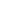 项目目标项目目标44目标内容目标内容目标内容目标内容444444项目决策项目决策202020决策过程决策过程决策过程88决策依据决策依据决策依据决策依据333333项目决策项目决策202020决策过程决策过程决策过程88决策程序决策程序决策程序决策程序555555项目决策项目决策202020资金分配资金分配资金分配88分配办法分配办法分配办法分配办法222222项目决策项目决策202020资金分配资金分配资金分配88分配结果分配结果分配结果分配结果666666项目管理项目管理252525资金到位资金到位资金到位55到位率到位率到位率到位率333333项目管理项目管理252525资金到位资金到位资金到位55到位时效到位时效到位时效到位时效222222项目管理项目管理252525资金管理资金管理资金管理1010资金使用资金使用资金使用资金使用777777项目管理项目管理252525资金管理资金管理资金管理1010财务管理财务管理财务管理财务管理333333项目管理项目管理252525组织实施组织实施组织实施1010组织机构组织机构组织机构组织机构111111项目管理项目管理252525组织实施组织实施组织实施1010管理制度管理制度管理制度管理制度999999项目绩效项目绩效555555项目产出项目产出项目产出1515产出数量产出数量产出数量产出数量555555项目绩效项目绩效555555项目产出项目产出项目产出1515产出质量产出质量产出质量产出质量444444项目绩效项目绩效555555项目产出项目产出项目产出1515产出时效产出时效产出时效产出时效333333项目绩效项目绩效555555项目产出项目产出项目产出1515产出成本产出成本产出成本产出成本333333项目绩效项目绩效555555项目效益项目效益项目效益4040经济效益经济效益经济效益经济效益888887项目绩效项目绩效555555项目效益项目效益项目效益4040社会效益社会效益社会效益社会效益888888项目绩效项目绩效555555项目效益项目效益项目效益4040环境效益环境效益环境效益环境效益888887项目绩效项目绩效555555项目效益项目效益项目效益4040可持续影响可持续影响可持续影响可持续影响888887项目绩效项目绩效555555项目效益项目效益项目效益4040服务对象满意度服务对象满意度服务对象满意度服务对象满意度888887总分总分10010010010010010010010010010096评价等次评价等次评价等次评价等次评价等次评价等次评价等次评价等次评价等次评价等次优优优优优优优优优优三、评价人员三、评价人员三、评价人员三、评价人员三、评价人员三、评价人员三、评价人员三、评价人员三、评价人员三、评价人员三、评价人员三、评价人员三、评价人员三、评价人员三、评价人员三、评价人员三、评价人员三、评价人员三、评价人员三、评价人员姓  名姓  名姓  名职务/职称职务/职称职务/职称职务/职称单   位单   位单   位单   位单   位单   位项目评分项目评分项目评分项目评分签 字签 字签 字戴光明戴光明戴光明副调研员副调研员副调研员副调研员海口市司法局海口市司法局海口市司法局海口市司法局海口市司法局海口市司法局96969696唐卫斌唐卫斌唐卫斌办公室主任办公室主任办公室主任办公室主任海口市司法局海口市司法局海口市司法局海口市司法局海口市司法局海口市司法局96969696林叶松林叶松林叶松科员科员科员科员海口市司法局海口市司法局海口市司法局海口市司法局海口市司法局海口市司法局96969696合计合计合计96969696评价工作组组长（签字并单位盖章）：2020年 4 月20 日评价工作组组长（签字并单位盖章）：2020年 4 月20 日评价工作组组长（签字并单位盖章）：2020年 4 月20 日评价工作组组长（签字并单位盖章）：2020年 4 月20 日评价工作组组长（签字并单位盖章）：2020年 4 月20 日评价工作组组长（签字并单位盖章）：2020年 4 月20 日评价工作组组长（签字并单位盖章）：2020年 4 月20 日评价工作组组长（签字并单位盖章）：2020年 4 月20 日评价工作组组长（签字并单位盖章）：2020年 4 月20 日评价工作组组长（签字并单位盖章）：2020年 4 月20 日评价工作组组长（签字并单位盖章）：2020年 4 月20 日评价工作组组长（签字并单位盖章）：2020年 4 月20 日评价工作组组长（签字并单位盖章）：2020年 4 月20 日评价工作组组长（签字并单位盖章）：2020年 4 月20 日评价工作组组长（签字并单位盖章）：2020年 4 月20 日评价工作组组长（签字并单位盖章）：2020年 4 月20 日评价工作组组长（签字并单位盖章）：2020年 4 月20 日评价工作组组长（签字并单位盖章）：2020年 4 月20 日评价工作组组长（签字并单位盖章）：2020年 4 月20 日评价工作组组长（签字并单位盖章）：2020年 4 月20 日